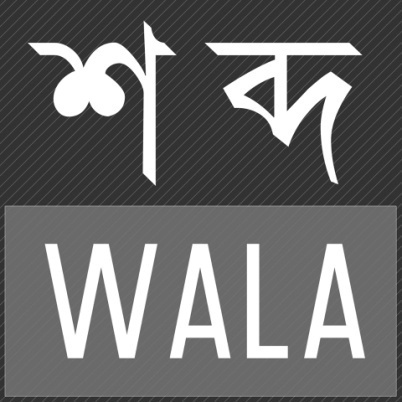 ShobdowalaWords are personification of feelings and its economic transformational representation is Shobdowala. In a Hamletian living Shobdowala gets dilemmatic; therefore, it brings about -a metamorphosis even in business. Lalon, Rabidranath, Nazrul, Modhushudan, Bivutivushan remain inside Shobdowala, in a likewise manner Dostoyvski, Kafka, Homer, Dante, Keats equally live within. This experience teaches that words are not meant to be caged in mere words but it goes beyond, which directly embraces the love of feelings.Presently disgraceful translated delivery is dotted about in TV, traditional translated books, here and there. Those forms of Bangla seem not Bangla expressions, not even close to it. The beauty of Bangla Maa is not the way these traditional translations present; rather she keeps herself in a safe distance from this lunatic feudalism. Reading the original text, the while the traditional translated version of truth comes in front, the attachment of feeling remains in exile; remains a utopia. It is a modesty trying to find art in them.Even in these days of drought art survives and it will. Shobdowala knows the meaning of art, for art flows in the veins of Sobdowala along with blood. Words are the only weapon Shobdowala has practiced in its whole life. Shobdowala is awakened about the applied reality, as well as, the surrealism in words.  Even in business it is artistic. Shobdowala knows how to take words in the state of feelings for the readers.Our Services:Currently Shobdowala has the capability of professionally providing 8 categories of services related to translation, writing and editing.Literary Translation:This category includes translations and editing of:Stories& Short Stories,Novels,Scripts,Biographies.	We also provide ghost-writing services if necessary.Translation Related to Media, Journalism & Communication:This category is formed for the media related aspects. Specifically these are:News,Scripts relating TV Shows, Movies, Documentary Films,Subtitles of TV Shows, Movies, Documentaries.Translation Related to Research and Development:In Bangladesh, quality researches are being conducted on several issues and subjects and a number of development projects of renowned organizations are operational on ground and office levels. To ensure the authentic flow of paper-based information, this wing independently deals withwriting and translating, as well as editing:Research Papers (Thesis, Publications etc.),Journals,Reports (of all sort),Training Manuals etc.Business &Legal Translation:This category concerns translating and editing business proposals, deeds, contract papers, as well as, all sorts of legal documentations. In these cases we hire professional advisors having the knowledge of project related terminologies for supervising our staffs. This wing is mainly concerned with:Business Proposals,Contract/ Deed Documents,Constitutions.Translations concerning Information Technology:In the era of information technology, the world can be seen on the four screens. For ensuring the correct localization of information, Shobdowala has a separate section for providing the contents and translation of:Contents for Web-Sites,Localization of Web-Sites and Software,Virtual Assistance.Writing and Proofreading Services:With some quality enthusiasts, the writing services are for those who are eager to express the words of their inner-being. Based upon client’s dictions and instructions, our services include writing:Stories/Short Stories,Novels,Scripts,Journals,Ghost Writing,Proofreading.Interpretation Services:Shobdowala is gradually developing a section rendering interpretation services for both Bangla and English. Many international organizations and agencies are now working in Bangladesh. Often they are in need of quality interpretation support. Shobdowala is here to provide necessary services with best efforts.Audio & Video Production Services:In the tough market of audio &visual media, new essence of creativity is being welcomed with hardship. Shobdowala, in association with Sonata Audio Production and Recording Studio is making an attempt by putting their effort in the line for the last six months in order to create their comfort zone within the circles of media and advertisement.Notable Experiences with brief description:Words For ArtNoise LTDArtnoise ltd. is a well-known interior designing firm working in Bangladesh, for whom Shobdowala has provided word support.UPS AC Training ManualsThe training manual for UPS ACs was designed basically in English and for English contexts and Shobdowala translated and localized it into Bangla, which is now practiced by UPS ACs.UPS ISC Training ManualsThe training manual for UPS ISC was designed basically in English and for English context and Shobdowala translated and localized it into Bangla, which is now practiced by UPS ISC.Narnia-Prince Caspian(Publication in process)It is a novel by C.S.Lewis. The novel was translated by Shobdowala and soon it is expected to be published by a renowned publisher.The Profession (A Drama)
Bloody Merry (Short Play)Urban Environment Management-Noise PollutionSubtitle of a Documentary - How The Earth Was MadeThe subtitle was wonderfully translated, furnished and fitted to the time line of the movie by Shobdowala. It is approximately a one hour long documentary movie made by Fox History Channel.Training Manual of The Alliance International(Publication in process by AH Development Publishing House.)Visualization In Participatory Programs for UNICEF (Facilitators’ Training Manual)(Publication in process by AH Development Publishing House.)These are the projects mentionable as permitted by our clients. It is to be noted, Shobdowala dealt with several project which aren’t to be disclosed as we strongly maintain professional confidentiality.Our Honorable Clients:ArtNoise ltd.Uttora, Dhaka.Proprietor: Naimul IslamCell: +8801674908228 UPSwww.ups.com/content/corp/.../bangladesh.htmlAir Alliance LTD 6, North Gulshan C/A Bilquis Tower,Dhaka.AH Development Publishing House143, Govt New Market, Dhaka-1205 Cell: +8801715022927Web: www.ahdphbook.comeMail: ahdph@gmail.comRDS Translationswww.rdstranslations.comDepartment of Dramatics, University of RajshahiMostaque Ahmed, Assistance Professor, University of RajshahiCell: +8801712081178Partho Protim Das,Reporter,NTV online, Dhaka.Cell: +8801778590640Department Of Urban And Rural Planning, Rajshahi University of Engineering and Technology, Rajshahi.Associated Companies& Individuals:Sonata Audio Production and Recording Studio
Owner/Director: Md. RafiqulAlam (Pavel)345,KobiGolamMostafa Road,
Talaimari,Kazla-6204, Rajshahi.
Cell: +8801715169645
E-mail: noid.pavel@gmail.com
www.facebook.com/SonataAudio.bdwww.facebook.com/rafiqulalam.pavel/aboutwww.facebook.com/Pavel.BangladeshOmasters
Website: www.omasters.com
474 Talaimari Bazar,
(2nd Floor of Amena Clinic)
Rajshahi-6100.
Cell: +8801818301135Illusion Production HouseBeldarpara, Rajshahi.Cell: +8801722444758Shobdowala FamilyShobdowala is built with not only qualified translators and editors but also passionate and enthusiastic people who have strong admiration for translation, as well as, language. All of our family members skillfully know at least two languages with a good academic record. As it is accepted by the linguists of today, translation does not only require academic skills, but it goes beyond. Translation seeks artisans in a translator; it includes all spheres of life. Language, in itself, is a kind of translation of humane feelings. To convey the humane feelings, Shobdowala never compromises with quality. Thus, we knowhow to sketch feelings with words.We are honored to present you our family:Momtazul MohiuddinMA in English Literature,Chief Executive Officer, Founder,Shobdowala.Cell: +8801716760561Email: m.mohiuddin3127@gmail.comwww.facebook.com/Twasin.AuffyAssistant Professor and Departmental Head in the Department of English, Amena Medical Assistant Training School, RajshahiMd. Fahad MostafaM.A in English (RU)Coordinator and Head of Interpretation Services,Shobdowala.Language Assistant, Bangladesh Police AcademySardah, RajshahiCell: +8801717322444Showmik IslamChief of Logistics; Founder,Executive Director,Shobdowala.Cell: +8801671312600Email: dhruboshoumyo@gmail.comwww.facebook.com/showmik.i.dhruboApurba Krishna ChakrabortiEditor and Translator, Founder,Shobdowala.www.facebook.com/apurbo.chakrabortyBashir BurhanEditor and Coordinator,Shobdowala.www.facebook.com/bashir.burhanhillolCell: +8801716651760Waesh KhuerustomEditor and Coordinator, Founder,Creative Planner.Shobdowala.www.facebook.com/waeshMD. Junayed SalimTranslator and Editor,Shobdowala.www.facebook.com/Collegiatian.JunayetMD.Tazbir-Ul-IslamTranslator and Editor,Team Coordinator, Shobdowalawww.facebook.com/profile.php?id=100009464191411A.S.M. AsifuzzamanM.A. in EnglishTranslator and Creative writer,Shobdowalawww.facebook.com/BioSVNAsim Kumar MalakarTranslator and Team Coordinator,Shobdowala.www.facebook.com/asim.malaker.397Our Only Honorable Advisor:Dr. Abdullah Al MamunAssociate Professor,Department of EnglishUniversity of Rajshahi.Cell: +8801715093995To mark the ending…
It should be noted that,  Shobdowala is highly interested in expanding their experiences through working with dynamic and recognized companies associated in the relevant line of profession. Hopefully, we will appear to be a company capable enough to render our services for meeting your needs to reach shining levels. With determination, polished professionalism and negotiation, we can create a network of artistic minds for taking our businesses to the next stage of success. Shobdowala wishes for your best being….